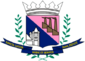 PREFEITURA MUNICIPAL DE SANTA LUZIACONCURSO PÚBLICO DA SECRETARIA MUNICIPAL DE EDUCAÇÃO         O Prefeito Municipal de Santa Luzia/MG, Sr. Christiano Augusto Xavier Ferreira, no uso de  suas  atribuições  legais, torna   público            o    IV  ATO DE   NOMEAÇÕES   DO  CONCURSO  PÚBLICO   DA   EDUCAÇÃO, NO LIMITE DAS VAGAS DO  EDITAL          Nº 01 / 2019, conforme cronograma  abaixo.CRONOGRAMASanta Luzia, 29 de junho de 2021.CARGOCLASSIFICAÇÃOCLASSIFICAÇÃOENTREGA DOCUMENTOS/ EXAMES MÉDICOSPUBLICAÇÃO APTOS PARA REALIZAREM PERÍCIA MÉDICA/ TORNAR SEM EFEITORESULTADO APTO/ INAPTO PERÍCIA MÉDICA / TORNAR SEM EFEITOPOSSEPOSSEESCOLHA VAGAESCOLHA VAGAENTRADA EM EXERCÍCIOCARGOAMPLA CONCORRÊNCIAPCDENTREGA DOCUMENTOS/ EXAMES MÉDICOSPUBLICAÇÃO APTOS PARA REALIZAREM PERÍCIA MÉDICA/ TORNAR SEM EFEITORESULTADO APTO/ INAPTO PERÍCIA MÉDICA / TORNAR SEM EFEITOPOSSEPOSSEESCOLHA VAGAESCOLHA VAGAENTRADA EM EXERCÍCIOCARGOAMPLA CONCORRÊNCIAPCDENTREGA DOCUMENTOS/ EXAMES MÉDICOSPUBLICAÇÃO APTOS PARA REALIZAREM PERÍCIA MÉDICA/ TORNAR SEM EFEITORESULTADO APTO/ INAPTO PERÍCIA MÉDICA / TORNAR SEM EFEITODATAHORÁRIODATAHORÁRIOENTRADA EM EXERCÍCIOEEB - SUPERVISOR PEDAGÓGICO64 a 85-01/07/2021 a 27/07/202128/07/202119/08/202123/08/20218:30 H24/08/20218:30 H26/08/2021PEB III  - EDUCAÇÃO FÍSICA30 a 34-01/07/2021 a 27/07/202128/07/202119/08/202123/08/202110 H24/08/202114 H26/08/2021PEB III  - HISTÓRIA7 a 8-01/07/2021 a 27/07/202128/07/202119/08/202123/08/202110 H24/08/202114 H26/08/2021PEB III  - LÍNGUA PORTUGUESA9 a 12-01/07/2021 a 27/07/202128/07/202119/08/202123/08/202110 H24/08/202114 H26/08/2021PEB III  - MATEMÁTICA9 a 11-01/07/2021 a 27/07/202128/07/202119/08/202123/08/202110 H24/08/202114 H26/08/2021PEB III  - CIÊNCIAS3-01/07/2021 a 27/07/202128/07/202119/08/202123/08/202110 H24/08/202114 H26/08/2021PEB III  -ARTE/ ARTES2-01/07/2021 a 27/07/202128/07/202119/08/202123/08/202110 H24/08/202114 H26/08/2021AUXILIAR DE SECRETARIA24 a 30-01/07/2021 a 27/07/202128/07/202119/08/202123/08/202116 H24/08/202114 H26/08/2021PROFESSOR - PEB II300 a 358-01/07/2021 a 27/07/202128/07/202119/08/202123/08/202114 H25/08/20218:30 H26/08/2021AUXILIAR DE SERVIÇO EDUCACIONAL78 a 114-01/07/2021 a 27/07/202128/07/202119/08/202123/08/202116 H25/08/202114 H26/08/2021